Name: _________________________Math Homework                                              Monday 3/13Tuesday 3/14Wednesday 3/15Thursday 3/16How many thirds does the star represent?How many halves does the star represent?How far from 0 is the letter G?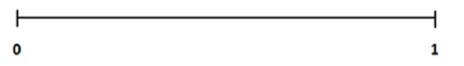 How far from 0 is the letter G?Partition the numberline into thirds.  Then mark 5/3 on the number line with a star.How far from 2 is 5/3?Partition the numberline into fourths.  Then mark 10/4 on the number line with a star.What whole number is 10/4 closest to?Alijah drew a square with a perimeter of 20 feet.  Danica wanted to draw a rectangle with the same perimeter.  What could Danica have drawn?Alijah drew a square with a perimeter of 20 feet.  Danica wanted to draw a rectangle with the same perimeter.  What could Danica have drawn?What fraction of the shape is shaded?_________What fraction of the shape is not shaded?___________Which fraction is bigger?  How do you know?     5                               9     8               or            8How do you know? Which fraction is bigger?  How do you know?     6                               6     2               or            8How do you know? Which fraction is bigger?  How do you know?     1                               3     2               or            4How do you know? Which fraction is bigger?  How do you know?     2                               3     4               or            8How do you know? 